Результаты Регионального этапа чемпионата по профессиональному мастерству «Профессионалы» в Иркутской области Победителями в основной категории стали (по компетенциям):Автоматизация бизнес-процессов организаций:3 место – Грязина Анастасия Романовна, Государственное бюджетное профессиональеное образовательное учреждение Иркутской области «Иркутский энергетический колледж»;2 место – Лысанов Данил Андреевич, Колледж Байкальского Государственного Университета;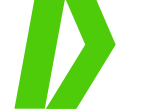 1 место – Лосякова Людмила Игоревна, Государственное бюджетное профессиональное образовательное учреждение Иркутской области «Ангарский промышленно-экономический техникум».Администрирование отеля:3 место – Соська Александра Владимировна, колледж Байкальского государственного университета;2 место – Мятлева Валерия Максимовна, Государственное автономное профессиональное образовательное учреждение Иркутской области «Байкальский техникум отраслевых технологий и сервиса»;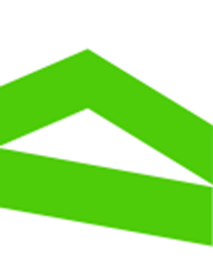 1 место – Судакова Любовь Олеговна –Государственное автономное профессиональное образовательное учреждение Иркутской области «Иркутский колледж экономики, сервиса и туризма»;Банковское дело:3 место – Вяткина Алина Максимовна, Колледж Байкальского государственного университета;2 место – Морозова Евгения Андреевна, Колледж Байкальского государственного университета;1 место – Лоншакова Татьяна Алексеевна, Колледж Байкальского государственного университета;Бухгалтерский учет:3 место – Григуть Кристина Витальевна, Государственное бюджетное профессиональное образовательное учреждение Иркутской области «Ангарский политехнический техникум»2 место – Попова Анастасия Игоревна, Государственное бюджетное профессиональное образовательное учреждение Иркутской области «Братский промышленный техникум»1 место – Балашов Иван Павлович, Государственное бюджетное профессиональное образовательное учреждение Иркутской области «Ангарский промышленно - экономический техникум»Веб-технологии:3 место – Просекин Илья Вячеславович, Государственное автономное профессиональное образовательное  учреждение Иркутской области «Иркуткий техникум авиастроения и материалообработки»;2 место – Борщевских Евгений Иванович, Сибирский колледж транспорта и строительства Федерального государственного бюджетного образовательного учреждения высшего образования «Иркутский государственный университет путей сообщения»;1 место – Курбатов Иван Викторович, Государственное бюджетное профессиональеное образовательное учреждение Иркутской области «Иркутский энергетический колледж»;Водитель грузовика:3 место – Ломакин Илья Александрович, Государственное бюджетное профессиональеное образовательное учреждение Иркутской области «Усольский аграрно-промышленный техникум»2 место – Шершуков Николай Николаевич, Государственное бюджетное профессиональеное образовательное учреждение Иркутской области «Иркутский техникум машиностроения им. Н.П. Трапезникова»1 место – Пшеничный Алексей Артёмович, Государственное бюджетное профессиональеное образовательное учреждение Иркутской области «Ангарский автотранспортный техникум»Вожатская деятельность:3 место – Винокуров Иван Александрович, Перевалова Наталья Андреевна, Государственное бюджетное профессиональное образовательное учреждение Иркутской области «Черемховский техникум промышленной индустрии и сервиса»2 место – Синькова Анастасия Алексеевна, Медведева Мария Николаевна, Государственное бюджетное профессиональное образовательное учреждение Иркутской области «Ангарский педагогический колледж»1 место – Сидерко Юлия Викторовна, Порягина Варвара Андреевна, Государственное бюджетное профессиональное образовательное учреждение Иркутской области «Черемховский педагогический колледж»Геопространственные технологии:3 место – Кунщиков Станислав Алексеевич, Ефремов Данил Андреевич, Сибирский колледж транспорта и строительства Федерального государственного бюджетного образовательного учреждения высшего образования «Иркутский государственный университет путей сообщения»;2 место – Кольга Анна Александровна, Пионова Софья Павловна, Геологоразведочный техникум Федерального государственного бюджетного образовательного учреждения высшего образования «Иркутский национальный исследовательский технический университет»1 место – Любомиров Никита Вячеславович, Петров Кирилл Александрович Государственное автономное профессиональное образовательное учреждение Иркутской области «Ангарский техникум строительных технологий»Графический дизайн:3 место – Файзулин Ростислав Викторович, Машиностроительный колледж Федерального государственного бюджетного образовательного учреждения высшего образования «Иркутский национальный исследовательский технический университет»2 место – Васильев Даниил Евгеньевич, Государственное бюджетное профессиональное образовательное учреждение Иркутской области «Ангарский техникум рекламы и промышленных технологий»1 место – Суворов Никита Андреевич, Государственное бюджетное профессиональное образовательное учреждение Иркутской области «Ангарский промышленно-экономический техникум»Документационное обеспечение управления и архивоведение:3 место – Тимошенко Анастасия Сергеевна2 место – Нефедьева Валерия Дмитриевна1 место – Котельникова Татьяна АндреевнаДополнительное образование детей и взрослых:3 место – Спорышев Даниил Александрович, Государственное бюджетное профессиональное образовательное учреждение Иркутской области «Братский педагогический колледж»2 место – Колесникова Светлана Александровна, Государственное бюджетное профессиональное образовательное учреждение Иркутской области «Иркутский региональный колледж педагогического образования»1 место – Воропаева Анастасия Александровна, Государственное бюджетное профессиональное образовательное учреждение Иркутской области «Черемховский педагогический колледж»Дошкольное воспитание:3 место – Стряпчева Виктория Сергеевна, Государственное бюджетное профессиональное образовательное учреждение Иркутской области «Братский педагогический колледж» 2 место – Иванова Елена Валерьевна, Государственное бюджетное профессиональное образовательное учреждение Иркутской области «Иркутский региональный колледж педагогического образования» 1 место – Морозова Светлана Николаевна, Государственное бюджетное профессиональное образовательное учреждение Иркутской области «Ангарский педагогический колледж»Инженерный дизайн САПР:3 место – Шейгородский Андрей Владимирович, Иркутский национальный исследовательский технический университет;2 место – Пежемский Вадим Максимович, Государственное бюджетное профессиональное образовательное учреждение Иркутской области «Иркутский авиационный техникум»1 место – Жидков Александр Сергеевич, Государственное бюджетное профессиональное образовательное учреждение Иркутской области «Иркутский авиационный техникум» Интернет-маркетинг:3 место – Волкоморов Максим Русланович2 место – Бубенчикова Софья Андреевна1 место – Киселева Анастасия АндреевнаКирпичная кладка:3 место – Амбросов Влад Владимирович, ГАПОУ ИО «Ангарский техникум строительных технологий»;2 место – Голощенко Борис Сергеевич, ГБПОУ ИО «Иркутский техникум архитектуры и   строительства»;1 место – Холхоев Анатолий Кимович, ГБПОУ ИО «Иркутский техникум транспорта и строительства»;Кузовной ремонт:3 место – Ведерников Даниил Владимирович, Братский промышленный техникум;2 место – Ерин Виктор Александрович, Иркутский техникум машиностроения им. Н.П. Трапезникова;1 место – Тарасов Юрий Евгеньевич, Иркутский колледж автомобильного транспорта и дорожного строительства;Лабораторный и химический анализ:3 место – Амосова Вероника Александровна2 место – Балдунникова Екатерина Владимировна1 место – Несветова Александра ЛеонидовнаЛечебная деятельность (Фельдшер):3 место – Литвин Ольга Дмитриевна;2 место – Буякова Виктория Александровна;1 место – Кошевенко Дарья Николаевна;Малярные и декоративные работы:3 место – Чумаков Ренат Рустамович2 место – Черепкова Анастасия Евгеньевна1 место – Савельева Ольга СергеевнаМедицинский и социальный уход:3 место – Бушкова Ульяна Викторовна;2 место – Павленко Мария Алексеевна;1 место – Технородова Софья Сергеевна;Неразрушающий контроль:3 место – Хабаров Даниил Дмитриевич;2 место – Волков Константин Евгеньевич;1 место – Кротов Алексей Алексеевич;Облачные технологии:3 место – Алексеев Родион Евгеньевич;2 место – Кравченко Данила Александрович;1 место – Веселов Андрей ЕвгеньевичОбслуживание грузовой техники:3 место – Тудунов Кирил Вячеславович;2 место – Новоселов Денис Алексеевич;1 место – Пилипенко Александр Сергеевич;Окраска автомобиля:3 место – Лысенко Даниил Сергеевич, Иркутский колледж автомобильного транспорта и дорожного строительства;2 место – Степанова Юлия Дмитриевна, Иркутский колледж автомобильного транспорта и дорожного строительства;1 место – Широбоков Сергей Юрьевич, Иркутский техникум машиностроения им. Н.П. Трапезникова;Организация экскурсионных услуг:3 место – Антонова Ульяна Вячеславовна, Иркутский колледж экономики, сервиса и туризма;2 место – Черёмин Тимофей Григорьевич, Иркутский колледж экономики, сервиса и туризма;1 место – Тютикова Вероника Олеговна, Иркутский колледж экономики, сервиса и туризма;Охрана окружающей среды:3 место – Дияченко Анастасия Владимировна;2 место – Швецова Мария Николаевна;1 место – Бочкова Дарья Андреевна;Охрана труда:3 место – Зарубин Даниил Максимович;2 место – Ситников Даниил Романович;1 место – Еремина Варвара Александровна;Парикмахерское искусство:3 место – Туркина Екатерина Сергеевна, ИГБОУ ИО Иркутский техникум речного и автомобильного транспорта;2 место – Свиридова Диана Васильевна, Усольский техникум сферы обслуживания;1 место – Яковлева Арина Артемовна, Иркутский колледж экономики, сервиса и туризма;Поварское дело:3 место – Яндиева Яна Хасановна;2 место – Ермаков Георгий Олегович;1 место – Лунковская Эвелина Денисовна;Правоохранительная деятельность:3 место – Поташова Ксения Александровна, Дмитриев Виктор Романович, Гергенов Ян Иванович, Ширшова Юлия Антоновна, Клыков Дмитрий Станиславович, ЧПОУ Иркутский техникум экономики и права;2 место – Середкина Алина Алексеевна, Альхимович Никита Александрович, Шестакова Екатерина Андреевна, Клюев Владислав Олегович, Пальцев Евгений Олегович, ЧПОУ Иркутский техникум экономики и права;1 место – Непеин Максим Николаевич, Супоня Анастасия Сергеевна, Агаркова Анна Андреевна, Шульгин Вячеслав Алексеевич, Кравченко Никита Александрович, ЧПОУ Иркутский техникум экономики и права;Предпринимательство:3 место – Лех Надежда Олеговна и Попов Родион Александрович, Ангарский промышленно-экономический техникум;2 место – Зубков Сергей Александрович и Павлова Татьяна Александровна, Профессиональный колледж г. Железногорска-Илимского;1 место – Афанасьева Виктория Алексеевна и Никитенко Маргарита Юрьевна, колледж Байкальского государственного университета;Преподавание в младших классах:3 место – Микеладзе Валерия Алексеевна, Братский педагогический колледж;2 место – Другова Виктория Алексеевна, Ангарский педагогический колледж;1 место – Грехова Екатерина Ильинична, Иркутский региональный колледж педагогического образования;Преподавание музыки в школе:3 место – Головко Анастасия Сергеевна, Иркутский региональный колледж педагогического образования;2 место – Cаватди Мария Тхонгпановна, Иркутский региональный колледж педагогического образования;1 место – Садовникова Анастасия Павловна, Иркутский региональный колледж педагогического образования;Программные решения для бизнеса:3 место – Внуков Дмитрий Владимирович;2 место – Кандоров Марат Муратович;1 место – Пономаренко Даниил Игоревич;Производственная сборка изделий авиационной техники:3 место – Подварков Дмитрий Андреевич, ГАПОУ ИО Иркутский техникум авиастроения и материалообработки;2 место – Климович Илья Александрович, ГБПОУ ИО Иркутский авиационый техникум;1 место – Быргазов Владислав Александрович, ГАПОУ ИО Иркутский техникум авиастроения и материалообработки;Психология и технология В2В продаж:3 место – Куницын Вадим Евгеньевич, ЧПОУ Иркутский техникум экономики и права;2 место – Баглаева Тамара Баясхалановна, Иркутский колледж экономики, сервиса и туризма;1 место – Задорожных Илья Икромович, ЧПОУ Иркутский техникум экономики и права;Разработка компьютерных игр и мультимедийных приложений:3 место – Оширов Павел Евгеньевич;2 место – Перфильев Даниил Евгеньевич;1 место – Апанасенко Данил Александрович;Разработка мобильных приложений:3 место – Денисова Анна Степановна;2 место – Галкин Даниил Сергеевич;1 место – Какарышкин Дмитрий Николаевич;Реверсивный инжиниринг:3 место – Кошкарев Дмитрий Александрович, Иркутский региональный колледж педагогического образования;2 место – Ефимов Даниил Анатольевич, Иркутский авиационный техникум;1 место – Аскаров Роман Рафикович, Иркутский энергетический колледж;Реклама:3 место – Голяковская Алена Станиславовна, Иркутский техникум архитектуры и строительства;2 место – Хубитуева Надежда Алексеевна, Иркутский техникум архитектуры и строительства;1 место – Сушкова Алина Вадимовна, Ангарский промышленно-экономический техникум;Рекрутинг:3 место – Никифоров Николай Андреевич, Чунский многопрофильный техникум;2 место – Грицевич Анастасия Денисовна, Иркутский технологический колледж;1 место – Гусакова  Виктория Владимировна, Иркутский технологический колледж;Ремонт и обслуживание легковых автомобилей:3 место – Прытков Александр Сергеевич;2 место – Юрлов Виктор Владимирович;1 место – Никифоров Андрей Константинович;Реставрация произведений из дерева:3 место – Минеева Ирина Вячеславовна, Иркутский техникум архитектуры и строительства;2 место – Ткачëва Анастасия Романовна, Иркутский техникум архитектуры и строительства;1 место – Подгурская Лидия Владиславовна, Иркутский техникум архитектуры и строительства;Ресторанный сервис:3 место – Булыгина Екатерина Павловна, Братский торгово–технологический техникум;2 место – Горбачев Даниил Романович, ГАПОУ Иркутский техникум индустрии питания;1 место – Зенков Александр Константинович, ГАПОУ Иркутский техникум индустрии питания;Сварочные технологии:3 место – Пащук Виктор Васильевич;2 место – Рехтин Илья Денисович;1 место – Варкентин Даниил Александрович;Сервис на объектах гостеприимства:3 место – Красавина Любовь Сергеевна;2 место – Россихина Елизавета Андреевна;1 место – Сарайкина Евгения Вячеславовна;Сметное дело:3 место – Ившина Валерия Викторовна;2 место – Поздеева Елизавета Максимовна;1 место – Гавриленко Валерия Валерьевна;Стоматологическая ортопедия:3 место – Иванова Александра Васильевна, ОГБПОУ "Братский медицинский колледж";2 место – Клеенышев Артём Евгеньевич, Медицинский колледж железнодорожного транспорта ФГБОУ ВО ИрГУПС;1 место – Першин Вячеслав Константинович, Медицинский колледж железнодорожного транспорта ФГБОУ ВО ИрГУПС;Сухое строительство и штукатурные работы:3 место – Никанов Борис Евгеньевич, Иркутский реабилитационный техникум;2 место – Рыбкин Анатолий Дмитриевич, Иркутский техникум архитектуры и строительства;1 место – Молоков Егор Вячеславович, Иркутский техникум архитектуры и строительства;Технологии моды:3 место – Павлова Вера Анатольевна, Иркутский колледж экономики, сервиса и туризма;2 место – Алдарова Анастасия Арсалановна, Иркутский колледж экономики, сервиса и туризма;1 место – Разикова Александра Егоровна, Иркутский колледж экономики, сервиса и туризма;Туризм:3 место – Цыдыптарова Диана Чингисовна и Лысенко Алина Алексеевна, Иркутский колледж экономики, сервиса и туризма;2 место – Выборова Дарья Вадимовна и Панькова Яна Владимировна, Иркутский колледж экономики, сервиса и туризма;1 место – Богачук Екатерина Сергеевна и Каргина Дарья Дмитриевна , Иркутский колледж экономики, сервиса и туризма Филиал в г.Ангарск;Управление локомотивом:3 место – Капитонов Роман Викторович;2 место – Монахов Сергей Евгеньевич;1 место – Скопцов Степан Игоревич;Фармацевтика:3 место – Решетникова Валерия Васильевна;2 место – Удалова Ирина Андреевна;1 место – Чернявская Алина Валерьевна;Физическая культура, спорт и фитнес:3 место – Мельникова Екатерина Алексеевна, Братский педагогический колледж;2 место – Двигун Татьяна Евгеньевна, Иркутский региональный колледж педагогического образования;1 место – Пежемская Виктория Георгиевна, Иркутский региональный колледж педагогического образованияФрезерные работы на станках с ЧПУ:3 место – Сугоняко Евгений Олегович, ГБПОУ ИО Иркутский авиационый техникум;2 место – Южаков Максим Александрович, ГАПОУ ИО Иркутский техникум авиастроения и материалообработки;1 место – Минеев Дмитрий Олегович, ГАПОУ ИО Иркутский техникум авиастроения и материалообработки;Цифровое земледелие:3 место – Вавилов Артем Анатольевич;2 место – Перфильев Даниил Андреевич;1 место – Зинцова Ольга Олеговна;Экспедирование грузов:3 место – Попов Михаил Александрович, ГБПОУ ИО «Профессиональный колледж г. Железногорска-Илимского»;2 место – Ющенко 	Юлия Максимовна, ГБПОУ ИО «Иркутский техникум речного и автомобильного транспорта»;1 место – Сиротович Татьяна Алексеевна, ГБПОУ ИО «Иркутский техникум транспорта и строительства»;Эксплуатация сельскохозяйственных машин:3 место – Белобров Евгений Игоревич, Профессиональное училище № 48 п.Подгорный;2 место – Гаранин Алексей Викторович, Колледж автомобильного транспорта и агротехнологий (Иркутский государственный аграрный университет им.А.А.Ежевского);1 место – Распопов Иван Михайлович, Иркутский аграрный техникум;Электромонтаж:3 место – Богданов Георгий Владимирович, филиал ФГБОУ ВО ИРНИТУ в г. Усолье Сибирское;2 место – Красноперов Григорий Родионович, Бодайбинский горный техникум;1 место – Семенищев Владимир Александрович, ГАПОУ ИО Братский индустриально–металлургический техникум;Победителями в категории юниоры стали (по компетенциям):Агрономия:3 место – Письменский Максим Евгеньевич2 место –  Жукова Владислава Игоревна1 место – Томашова Ирина ЕвгеньевнаАдминистрирование отеля;3 место – Мальцева Юлия Дмитриевна2 место – Макаренко Надежда Викторовна1 место – Рекунова Ксения ПавловнаВеб-технологии;3 место – Тириков Артем Андреевич;2 место – Димов Никита Алексеевич;1 место – Ушаков Данила Никитич;Инженерный дизайн САПР;3 место – Шалина Анна Захаровна;2 место – Валявский Никита Андреевич;1 место – Долгих Артём Вадимович;Интернет-маркетинг;3 место – Захарова Алиса Александровна2 место – Шилова Милана Денисовна1 место – Рыхлова Елизавета ЮрьевнаЛабораторный и химический анализ;3 место – Дерзянц Ульяна Сергеевна2 место – Петухова Олеся Алексеевна1 место – Яковлев Вадим АндреевичНеразрушающий контроль; 3 место – Мурадян Анна Павловна2 место – Тухватулин Вячеслав Васильевич1 место – Лукогорская Валерия ЕвгеньевнаПарикмахерское искусство;3 место – Бобровская Сабрина Сергеевна, МАОУ ДО Дворец творчества г. Иркутска;2 место – Овчаренко Алина Игоревна, Центр развития творчества детей и юношества "Гармония", г. Ангарск;1 место – Сенченко София Игоревна, Центр развития творчества детей и юношества "Гармония", г. Ангарск;Правоохранительная деятельность;3 место – Нецветаев Даниил Алексеевич, Будюкин Алексей Денисович, Просвирнина Дарья Андреевна, Шрам Снежана Игоревна, Иванова Полина Викторовна, Плишкинская СОШ;2 место – Аксентьев Кирилл Артемович, Горчаков Даниил Евгеньевич, Суров Илья Михайлович, Гутоев Андрей Валерьевич, Летовальцев Георгий Константинович, МБОУ СОШ №42 г. Братск;1 место – Яковлев Даниил Дмитриевич, Бортникова Екатерина Юрьевна, Коркин Иван Викторович, Светчиков Владимир Алексеевич, Шубина Виктория Владимировна, МБОУ Белореченская СОШ;Предпринимательство;3 место – Лакомов Ярослав Евгеньевич и Рога Кирилл Андреевич, СОШ № 1 г. Черемхово;2 место – Лапардина Арина Сергеевна и Хомякова Кристина Владимировна, Гимназия 1 им. А.А. Иноземцева г. Братска;1 место – Леонтьев Никита Витальевич и Поломошина Анна Ивановна, Лицей 36 ООО РЖД;Преподавание в младших классах;3 место – Малышева Анастасия Сергеевна, МБОУ г. Иркутска "СОШ №40;2 место – Чупанов Илья Николаевич, МБОУ "СОШ №16" г. Усолье-Сибирское;1 место – Липилина Арина Анатольевна, МБОУ "СОШ № 14" г. Ангарска;Ремонт и обслуживание легковых автомобилей;3 место – Кочур Николай Андреевич2 место – Невзоров Даниил Андреевич1 место – Рафаилов Лев ИвановичРесторанный сервис;3 место – Стракович Алена Николаевна, МБОУ «СОШ № 19» г. Иркутск;2 место – Жукова Дарина Евгеньевна, МБОУ «Белореченский лицей»)1 место – Пшенина Мария Павловна, МБОУ «Белореченский лицей»;Управление перевозочным процессом на железнодорожном транспорте;3 место – Минакова Илона Викторовна, СОШ 23 РЖД г. Слюдянка;2 место – Саргина София Андреевна, Школа-интернат № 25 РЖД п. Вихоревка;1 место – Склянова Зарина Эркиновна;15)	Управление персоналом:3 место – Медведева Мария Романовна, Сабирова Сабина Андреевна, Лицей г. Черемохово;2 место – Злобина Дарья Игоревна, Гимназия 1 г. Иркутска;1 место – Карамова Валерия Игоревна, Московских Екатерина Павловна, Гимназия 1 г. Иркутска;